《藝遊南郭-2021彰化國際藝術節前奏曲》團體預約導覽申請須知開放10-40人之團體預約導覽服務。(30人以上分為兩組進行)導覽路線：美術館服務台(彰化市卦山路3號)集合，至南郭宿舍群(彰化市公園路一段174巷)導覽結束後自由探索。可供預約時段：11/7、11/8、11/11～15(星期一、二不開放)上午9時至下午5時間，解說時間約30-40分鐘，完成學習單約需15分鐘。全程參與導覽並完成學習單之團體，贈送每人1份精美小禮物。請於10月26日前上網預約，本局將視導覽人力，依申請先後順序受理，並於10月30日前，將由專人以E-mail回復通知申請結果。若未收到回復，請來電洽詢(04-7250057分機1101)。未完成預約程序者，恕無法安排導覽服務。預約導覽當日請於預約時段前10分鐘到達服務台；若無法依約定時間準時到達，請務必事先來電告知(04-7250057分機1101)；若遲到致使導覽時間不足者，本局保留進行導覽與否之權利。已受理申請之團體如因故需取消，為避免資源浪費，請於預約參觀日5天前來電取消，若申請成功無故未到者，本局得停止往後相關活動預約導覽之權利。因美術館停車空間有限，請利用鄰近區域之停車位，美術館不開放停車。天然災害取消：如彰化縣政府公告停止辦公(遇天然災害)或其他緊急事件致美術館暫停開放(休館)，將逕行取消當日導覽服務，恕不另行通知。彩繪教室可提供學生參與使用，導覽解說後歡迎多加利用。活動內容請逕洽活動網站http://reurl.cc/XkRzyM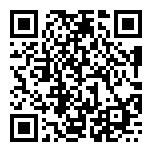 預約申請連結：http://reurl.cc/142v08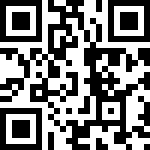 